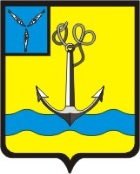 РОВЕНСКАЯ РАЙОННАЯ АДМИНИСТРАЦИЯРОВЕНСКОГО МУНИЦИПАЛЬНОГО РАЙОНАСАРАТОВСКОЙ ОБЛАСТИРАСПОРЯЖЕНИЕот  29.12.2016г.                        №210-р                                                                       р.п.РовноеО закреплении  образовательных организаций за территориями Ровенского муниципального района  На основании п.п. 6 п. 1 ст. 9 Федерального закона от 29.12.2012 № 273-ФЗ «Об образовании в Российской Федерации», Федерального закона от 06.10.2003 г. № 131-ФЗ «Об общих принципах организации местного самоуправления в Российской Федерации», в целях обеспечения территориальной доступности муниципальных образовательных организаций, комплектования образовательных организаций на территории Ровенского муниципального района ПОСТАНОВЛЯЮ:Закрепить образовательные организации  за территориями Ровенского муниципального района  в целях обеспечения приёма в указанные образовательные организации граждан, проживающих на данной территории и имеющих право на получение доступного  бесплатного начального общего, основного общего, среднего общего образования по основным общеобразовательным программам (приложение)2. Отделу образования администрации Ровенского муниципального района:                        - довести до сведения руководителей образовательных организаций данное постановление,                     - наделить образовательные организации правом принимать (при наличии свободных мест) детей, не проживающих на закрепленной территории.     3. Опубликовать настоящее постановление в муниципальной газете «Знамя победы».         4.   Контроль за исполнением данного постановления возложить на заместителя главы администрации Ровенского муниципального района                      Харченко Б.А.Глава Ровенского муниципального района                                 А.В.Стрельников                                                                                              Приложение№1                                                                                                   к распоряжению  администрацииРовенского муниципального районаЗакрепление территорий за образовательными организациями                                                    Приложение №2Наименование школыАдрес учрежденияТерриторияМуниципальное бюджетное общеобразовательное учреждение «Средняя общеобразовательная школа р.п.Ровное Ровенского муниципального района Саратовской области»413270, Саратовская область, р.п.Ровное, ул.Свердлова, д.1Р.п. Ровноес.Александровкас.Новопривольноес.БереговоеМуниципальное бюджетное общеобразовательное учреждение «Средняя общеобразовательная школа с.Кочетное Ровенского муниципального района Саратовской области»413282, Саратовская область, Ровенский район, с.Кочетное, ул.Центральная, д.52с.КочетноеМуниципальное бюджетное общеобразовательное учреждение «Средняя общеобразовательная школа с.Скатовка Ровенского муниципального района Саратовской области»413280 Саратовская область, Ровенский район, с.Скатовка, Кооперативный переулок, д.1с.СкатовкаМуниципальное бюджетное общеобразовательное учреждение «Средняя общеобразовательная школа с.Привольное, Ровенского муниципального района Саратовской области»413281, Саратовская область, Ровенский район, с.Привольное, ул.Советская д.19 с.Привольноеп.Серебряный Борс.КраснопольеМуниципальное бюджетное общеобразовательное учреждение «Средняя общеобразовательная школа с.Тарлыковка Ровенского муниципального района Саратовской области»413288, Саратовская область, с.Тарлыковка, ул.Рабочая, д.28с.Тарлыковкас.ЧкаловскоеМуниципальное бюджетное общеобразовательное учреждение «Средняя общеобразовательная школа с. Приволжское Ровенского муниципального  района Саратовской области»413286, Саратовская область, Ровенский район, с.Приволжское, ул.Коммунистическая, д.47с.ПриволжскоеМуниципальное бюджетное общеобразовательное учреждение «Средняя общеобразовательная школа с.Кривояр Ровенского  муниципального района Саратовской области»413274 Саратовская область, Ровенский район, с.Кривояр, ул.Коммунистическая, д.23с.Кривоярп.РассветМуниципальное бюджетное общеобразовательное учреждение «Средняя общеобразовательная школа сЛуговское Ровенского муниципального  района Саратовской области»413276 Саратовская область Ровенский район,с.Луговское, у.Новая, д.30Ас.Луговскоес.Мирноеп.РечнойМуниципальное бюджетное общеобразовательное учреждение «Средняя общеобразовательная школа с.Первомайское Ровенского муниципального  района Саратовской области»»413277, Саратовская область, Ровенский район, с.Первомайское, ул.Центральная, д.20с.Первомайскоес.Циково,с.НовосельскоеМуниципальное бюджетное общеобразовательное учреждение «Средняя общеобразовательная школа п.Владимирский Ровенского муниципального района Саратовской области»413279, Саратовская область, Ровенский район, п.Владимирский, улСтепная, д.8п.ВладимирскийМуниципальное бюджетное общеобразовательное учреждение «Основная общеобразовательная школа с.Яблоновка Ровенского муниципального района Саратовской области»413287, Саратовская область, Ровенский район, с.Яблоновка, ул.Школьная, д.2с.ЯблоновкаМуниципальное бюджетное  общеобразовательное учреждение «Основная общеобразовательная школа с.Новокаменка Ровенского муниципального района Саратовской области»»413275, Саратовская область, Ровенский район, с.Новокаменка, ул.Советская, д.7С.НовокаменкаМуниципальное бюджетное общеобразовательное учреждение «Основная общеобразовательная школа  п.Лиманный Ровенского муниципального района Саратовской области»»413270, Саратовская область, Ровенский район, п.Лиманный, ул.Центральная,25 П.ЛиманныйДОУЗакреплённая территория для получения дошкольного образованияМуниципальное бюджетное дошкольное образовательное учреждение «Детский сад №1 р.п.Ровное Ровенского муниципального района  Саратовской области»территория  р.п.Ровное,с.Новопривольное, с. АлександровкаМуниципальное бюджетное дошкольное образовательное учреждение «Детский сад №5 р.п.Ровное Ровенского муниципального района  Саратовской области»территория  р.п.Ровное,с.Новопривольное, с. АлександровкаМуниципальное бюджетное дошкольное образовательное учреждение  «Детский сад №3 с.Приволжское  Ровенского муниципального района  Саратовской области»территория  с.ПриволжскоеМуниципальное бюджетное дошкольное образовательное учреждение «Детский сад №6 п.Лиманный  Ровенского муниципального района  Саратовской области»Территория п.ЛиманныйМуниципальное бюджетное дошкольное образовательное учреждение «Детский сад №8 с.Кривояр  Ровенского муниципального района  Саратовской области»Территория с.Кривояр , с.Новокаменка, п. РассветМуниципальное бюджетное дошкольное образовательное учреждение «Детский сад №10 с.Скатовка  Ровенского муниципального района  Саратовской области»Территория с.СкатовкаМуниципальное бюджетное дошкольное образовательное учреждение «Детский сад №11 с.Луговское  Ровенского муниципального района  Саратовской области»Территория с.Луговское, с. Мирное, п. РечнойМуниципальное бюджетное дошкольное образовательное учреждение «Детский сад №12  с.Тарлыковка  Ровенского муниципального района  Саратовской области»Территория с.Тарлыковка,с.ЧкаловскоеМуниципальное бюджетное дошкольное образовательное учреждение «Детский сад №13п.Владимирский   Ровенского муниципального района  Саратовской области»Территория п.ВладимирскийМуниципальное бюджетное дошкольное образовательное учреждение «Детский сад №14 с.Яблоновка   Ровенского муниципального района  Саратовской области»Территория с.ЯблоновкаМуниципальное бюджетное дошкольное образовательное учреждение «Детский сад №15 с.Береговое  Ровенского муниципального района  Саратовской области»Территория с.БереговоеМуниципальное бюджетное дошкольное образовательное учреждение «Детский сад №17 с.Привольное  Ровенского муниципального района  Саратовской области»Территория с.Привольное,п. Серебряный БорМуниципальное бюджетное общеобразовательное учреждение «Средняя общеобразовательная школа с.Первомайское  Ровенского муниципального района  Саратовской области» (дошкольный уровень образования)Территория с.Первомайское, с.Циково, с.Новосельское